Aanvraagformulier Scale Up ticketALGEMENE GEGEVENS AANVRAGER(S)* in geval van meer personen, aangeven wie de contactpersoon isOMSCHRIJVING VAN JE ONDERNEMING* Aanvragen die geen betrekking hebben op de missie / focusgebieden van Stichting Symbio vallen direct af. Kijk op www.stichtingsymbio.nu voor informatie. ADVIESTRAJECT*       Voeg een concrete offerte bij dit formulier. Ik ga akkoord met het opslaan van mijn gegevens voor het doel van deze aanvraagOndertekend te . . . . . . . . . . . . . . . . . . . . . . (plaats) op . . . . . . . . . . . . . . . . . (datum),Naam:AANVRAGER(S) *ROL AANVRAGER BINNEN DE ONDERNEMINGROL AANVRAGER BINNEN DE ONDERNEMING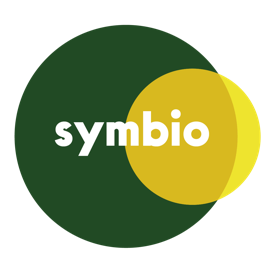 EERDER AANVRAAG GEDAAN BIJ STICHTING SYMBIO?        NEE           JA, NAMELIJK VOOR : EERDER AANVRAAG GEDAAN BIJ STICHTING SYMBIO?        NEE           JA, NAMELIJK VOOR : EERDER AANVRAAG GEDAAN BIJ STICHTING SYMBIO?        NEE           JA, NAMELIJK VOOR : IK WERD OP STICHTING SYMBIO GEATTENDEERD DOOR:IK WERD OP STICHTING SYMBIO GEATTENDEERD DOOR:IK WERD OP STICHTING SYMBIO GEATTENDEERD DOOR:NAAM ONDERNEMINGOPRICHTINGSDATUMWEBSITEMISSIE EN STRATEGIE ONDERNEMINGMISSIE EN STRATEGIE ONDERNEMINGMISSIE EN STRATEGIE ONDERNEMINGOP WELK FOCUSGEBIED VAN STICHTING SYMBIO HEEFT JE ONDERNEMING BETREKKING *   ENERGIETRANSITIE   CIRCULARITEIT   VOEDSEL ZONDER DIERENLEED   GEEN FOCUSGEBIED, DE ONDERNEMING RAAKT DE ALGEMENE MISSIE VAN DE STICHTINGOP WELK FOCUSGEBIED VAN STICHTING SYMBIO HEEFT JE ONDERNEMING BETREKKING *   ENERGIETRANSITIE   CIRCULARITEIT   VOEDSEL ZONDER DIERENLEED   GEEN FOCUSGEBIED, DE ONDERNEMING RAAKT DE ALGEMENE MISSIE VAN DE STICHTINGOP WELK FOCUSGEBIED VAN STICHTING SYMBIO HEEFT JE ONDERNEMING BETREKKING *   ENERGIETRANSITIE   CIRCULARITEIT   VOEDSEL ZONDER DIERENLEED   GEEN FOCUSGEBIED, DE ONDERNEMING RAAKT DE ALGEMENE MISSIE VAN DE STICHTINGBEOOGDE ADVISEURWEBSITE ADVISEUROFFERTE REEDS OPGEVRAAGD    NEE            JA*, TOTAALKOSTEN (INCL. BTW): OFFERTE REEDS OPGEVRAAGD    NEE            JA*, TOTAALKOSTEN (INCL. BTW): MOTIVATIE/TOELICHTINGMOTIVATIE/TOELICHTING